FANGFOSS WITH BOLTON PARISHAUGUST/SEPTEMBER 2013NEWS FROM THE PARISH COUNCILWanted: new councillor: The Council is still hoping to co-opt a new parish councillor.  If you think you might be interested in the role, which is voluntary, please contact the parish clerk (see below) in the first instance. Any of the current councillors would be pleased to explain what is involved, or you can find more information on the council area of the village website. (see details overleaf) BOLTON CHAPEL NEWSThe chapel is very pleased to report that Rev Neville Simpson has been appointed Superintendant minister for the Pocklington and Market Weighton circuit from the 1st September. Neville and his wife Joyce are moving from York South circuit to be with us, and we wish them well in their new position.CAR BOOT SALEThere will be a CAR BOOT SALE at St Martin’s School school on Saturday 24 August in aid of a Lifestyle project supporting the campaign for a school crossing control.£7 per car, 9am start (setting up from 8.30)  Refreshments available.  For more information, contact 07971 366680 or 07740 684398NEWS FROM JUBILEE PARK Safari Supper The Safari Supper held in June proved very successful, both socially and financially.  Approximately £1000 was raised towards the running of the Park and thanks go to those who catered and all who attended for making it such an enjoyable evening.Spud Challenge 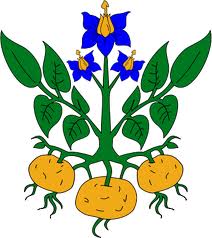 The weighing of potatoes for the Spud Challenge will take place week commencing 16th September with prize- giving on 21st September at the Carpenters Arms. Race Night 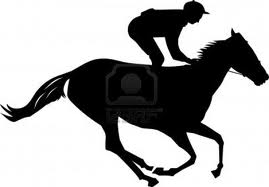 This will be held at St Martin’s School on 28th September.  St Crux fundraising Please start putting aside your bric-a-brac, books etc ready for the stall at St Crux on 1 November. More details will be circulated later.Other dates relating to Jubilee Park: the Bonfire and Fireworks in the Park, 2 November and on 8th October, the AGM will take place in school.Join the Jubilee Park committee!The Park is looking for new committee members.  The committee is responsible for maintaining and developing the Park and raising the necessary money, mainly through community events.  If you are interested in joining us please contact Bob Broughton (broughtonashcroft@supanet.com).